Лангепасское городское муниципальное автономное учреждение "Центр культуры "Нефтяник", Клуб молодежиАдрес: 628672,Тюменская область, Ханты-Мансийский автономный округ-Югра, город Лангепас, ул. Ленина, дом 60
Телефон: 8(34669)2-57-45
Субъекты РФ: Ханты-Мансийский автономный округ
Категории объектов: Культура

Категории доступности: 

№ Паспорта доступности: Паспорт доступности №7 от 30.06.2015
Размещение объекта: Отдельно стоящее здание
Этажность (на каком этаже находится): 2
Год постройки здания: 1995
Год последнего капитального ремонта: 2008
Наименование организации расположенной на объекте: Лангепасское городское муниципальное автономное учреждение "центр культуры "Нефтяник"
Основание для пользования объектом: Безвозмездное пользование
Юридический адрес организации: РФ. ХМАО-Югра. Тюменская обл., г.Лангепас, ул. Ленина, дом 23
Форма собственности: Государственная
Территориальная принадлежность: Муниципальная
Вышестоящая организация: Администрация города Лангепаса
Адрес вышестоящей организации, телефон: РФ, ХМАО-Югра, Тюменская обл., г.Лангепас, ул. Ленина. дом 35
Категории обслуживаемого населения по возрасту: 
Все возрастные категории
Пожилые
Взрослые трудоспособного возраста
Дети
Категории обслуживаемых инвалидов : 
Инвалиды по слуху
Инвалиды с патологией опорно-двигательного аппарата
Инвалиды с умственной отсталостью
Инвалиды на коляске
Инвалиды по зрению
Виды услуг: культурно-зрелищные
Форма оказания услуг: Array
Плановая мощность (количество обслуживаемых в день): 350
Участие в исполнении ИПР инвалида: Нет
Путь следования к объекту пассажирским транспортом : со стороны ул. Ленина на гостевую стоянку
Расстояние до объекта от остановки транспорта, м : 150
Время движения (пешком), мин: 3
Наличие выделенного от проезжей части пешеходного пути : Да
Наличие перекрёстков: 
Регулируемые, с  таймером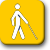 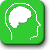 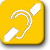 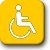 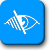 